Мастер-класс по свит-дизайну«Розочки»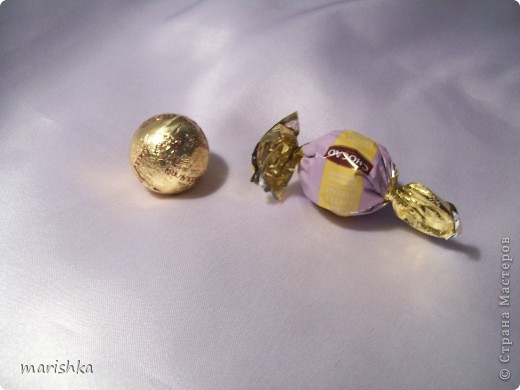 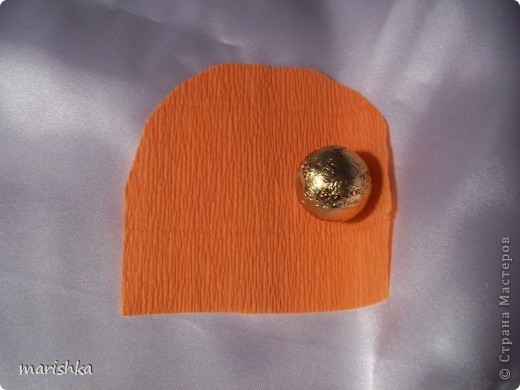 Для бутончиков берем конфетки в форме шарика. Хвостики можно подвернуть. Гофрированную бумагу любого цвета.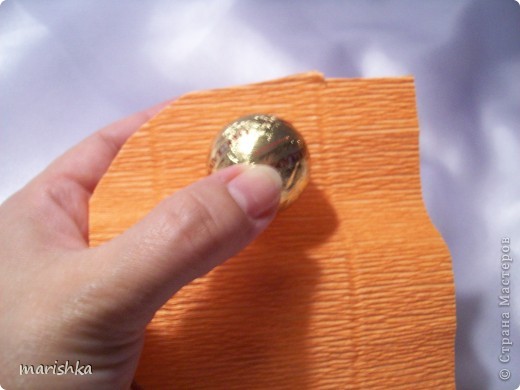 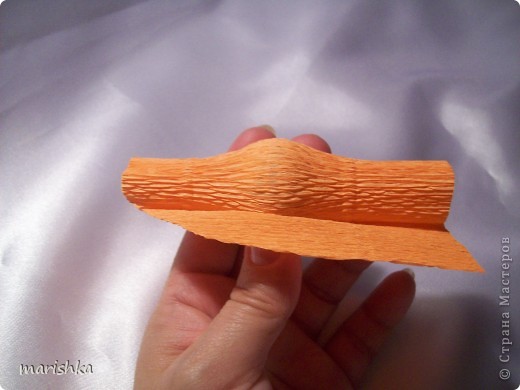 Начинаем закручивать нашу конфетку,немного растягиваю гофру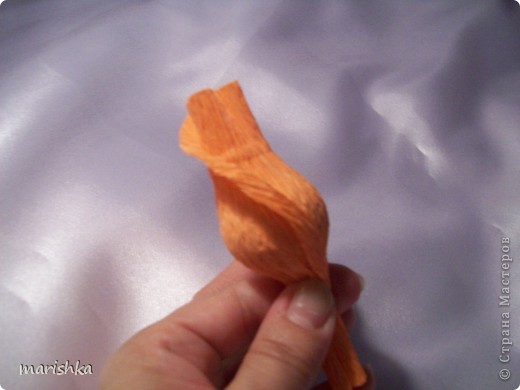 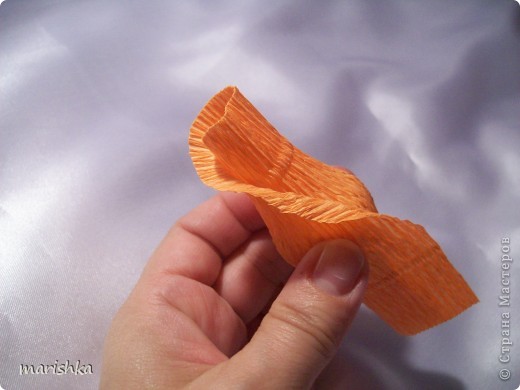 Подкручиваем пальчикоми краешек гофры.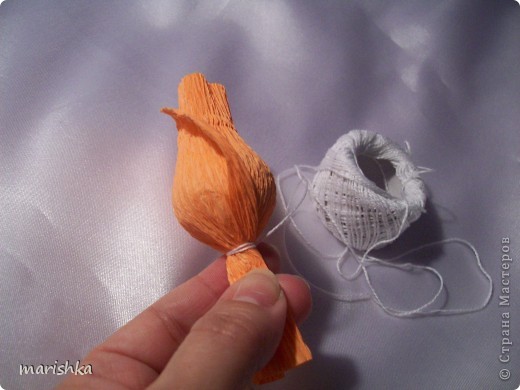 Фиксируем бутончик нитками.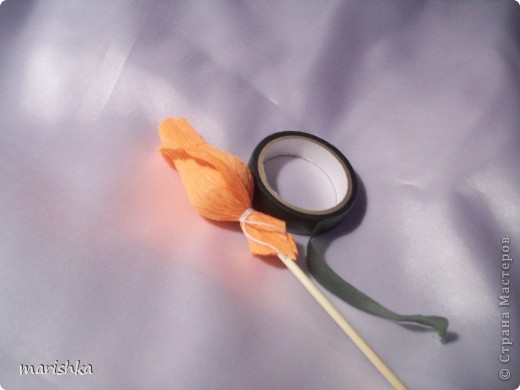 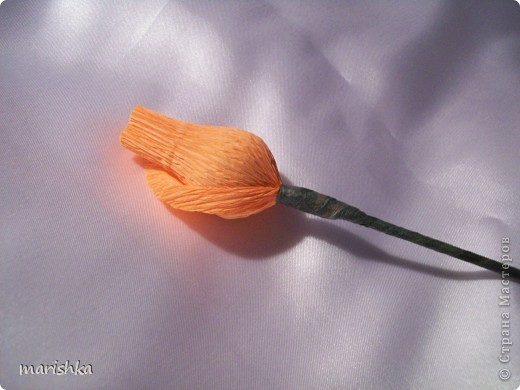 Обматываем тейп-лентой или лентой из гофры.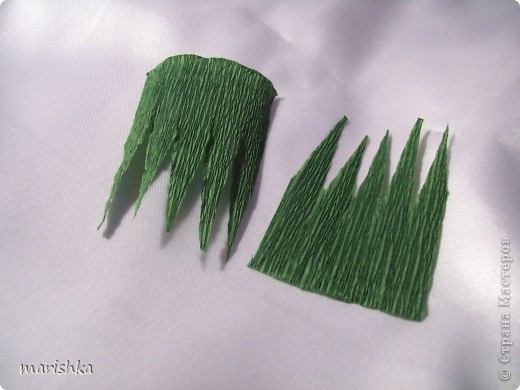 Нарезаем зелёную гофру "заборчиком"(пять делений).Высота "заборчика"немнного больше высоты бутона.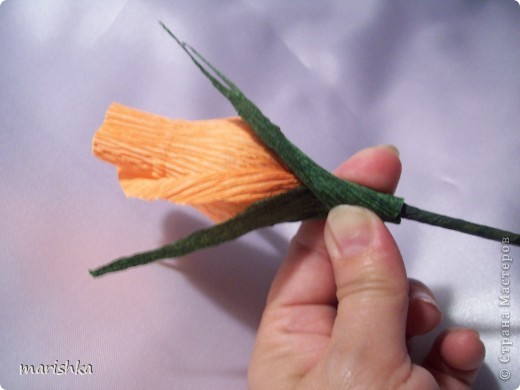 Оборачиваем цветочек чашелистиками. Здесь видна оптимальная высота нашего "заборчика".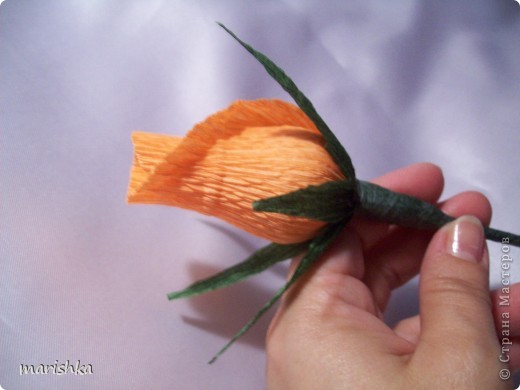 Фиксируем тейп-лентой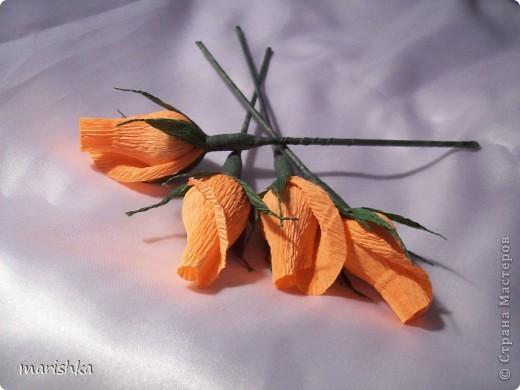 Розочки готовы